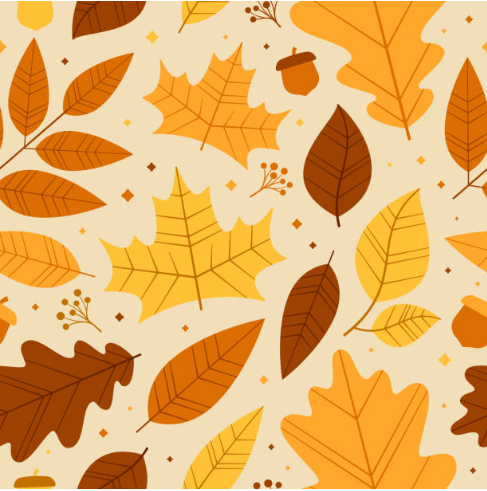 Happy Fall!2023The Office of Special Services (OSS) is available both in-person and online. In this issue, we will cover the following topics:Accommodation letters, p. 1Alternate media, p. 2Tutoring and OSS Testing Center, p. 2Upcoming campus events, p. 2-3 Campus resources and supports, p. 3 Contact UsLos Angeles City College855 N. Vermont AvenueLos Angeles, CA 90029Office of Special ServicesStudent Services Bldg., 1st fl.Phone: (323) 953-4000 ext. 2270 (TTY/TDD)Email OSS: oss@lacitycollege.edu OSS on Cranium Café: https://tinyurl.com/w7zhpu75 OSS Website: https://tinyurl.com/2xfekjbxOSS Student NewsletterVolume 3, Issue 1	Hello OSS Students! We hope you had a wonderful summer! Below you’ll find information and reminders to make sure your Fall 2023 semester gets off to a successful start!    HAVE YOU UPDATED YOUR CONTINUING OSS STUDENT APPLICATION FOR FALL 2023? Complete it here: OSS Continuing Student Application And email the completed form to: oss@lacitycollege.eduOSS COUNSELING AND DISABILITY SPECIALIST Have you contacted your Counselor or Disability Specialist to request your accommodations for Fall?  Remember: Accommodations do not automatically renew every semester/term. You must reach out to your counselor or specialist at the beginning of each semester to ask for your accommodation letters.Please make sure to include your student ID number whenever you email or leave a voice message to your counselor or specialist. Student last names, A – L, email Robert Dominick: Student last names, M – Z, email Houa Lee: Students with learning disabilities, email Donna Morley: Accessibility, alternative media and assistive technology, email Ryan Kushner: If you are enrolling in a course at another LACCD campus (we have 9 campuses) and you are requesting accommodations, you will need to contact their DSPS Office at the campus you are enrolling at, apply for services and accommodations, and once approved, you can request an accommodation letter from them.ORDERED YOUR ALTERNATE MEDIA? Email the High Tech Center (HTC) to get the proper forms: And email completed forms to Kelvin Luong: OSS TUTORINGWe are offering Math and English tutoring, and also working with the Writer’s Block to provide specialized writing tutoring to our students. Contact OSS Tutoring for more information. To receive tutoring, you must be enrolled in classes at LACC and add our non-credit, non-graded Tutor I section, 10588.ALTERNATIVE TESTINGFor on-campus courses, contact OSS Exams 3-4 days in advance of the scheduled exam in class to set an appointment with our staff to test in our OSS Office.Visit the OSS lobby window or email OSS Testing Services for how to schedule your exams.  READY TO IMPROVE YOUR KEYBOARDING SKILLS?Fast, efficient keyboarding can have a huge impact on student success. Sign up for Learning Foundations 1 class. This one-unit pass/no pass class is available completely online and uses a fun, effective new program. Work at your own pace – you set the schedule. We will also have in-person lab hours available if you prefer in-person support.Learning Foundations 1 (section 17430) Adapted Keyboarding – will increase your keyboarding speed and accuracy.BEAT THE RUSH AND WELCOME WEEKBeat the Rush Week begins Monday August 21st and lasts through Saturday August 26.  Select student services areas will have extended hours in-person, Monday through Thursday, 8am to 7pm; Fridays 8am to 4pm.  Special Saturday Hours are offered on August 26 and September 2nd from 9am to 1pm. Select student services areas include Admissions & Records, Financial Aid, Business Office, Bookstore, Welcome Center, City Cares Network, Noncredit and more!Welcome Week begins Monday, August 28th and lasts through Saturday, September 2nd.  Select student services areas will have extended hours both in-person, Monday through Thursday 8 am to 7 pm; Friday, 8 am to 4 pm. Special Saturday hours are offered September 2nd, 9 am – 1pm. Areas include Admissions & Records, Financial Aid, Business Office, Bookstore, Welcome Center, City Cares Network, Noncredit and more!CITY CARES NETWORK – FALL 2023 APPLICATIONThe City Cares Network is Los Angeles City College's basic needs center, and the home of several programs that provide essential resources to students from every corner of the campus community.  Apply for City Cares Network for Fall 2023 hereRESOURCES FOR SUCCESSA Special Program to address the Basic Needs of college students participating in EOPS, CalWORKs, TRIO SSS, and OSS. Selected students will benefit from:• Financial support for food & housing (including utilities)• Textbook & school supply support• Case management including basic needs assessment & public benefits enrollment assistance• Academic tutoring, focusing on students with disabilitiesApply to the Resources for Success program here